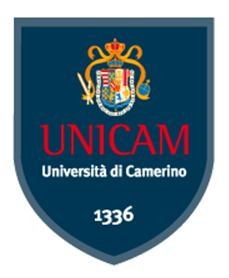 UNIVERSITA’ DEGLI STUDI DI CAMERINOAUTHORIZATION TO GRADUATE *DEGREE COURSE IN _______________________________________________Student n. ……………….    compilation thesis     	     sperimental thesis          in-depth (analysis) thesis    final paper (BSc)                project thesis                 theorical thesisThe Professor …………………….…………………………………………………………………… Relator/Unicam Tutor of the thesis, authorizes the student ……..……………...…………………………………. to discuss it on …………………………………..., academic year …………………………….., with a thesis/final paper entitled: ……………………………………………………………………………………………………………………………………………………………………………………………………………………..related in the main subject:  ……………………………………………………………………………………….Camerino, ………………………                  Student					      Relator/ Unicam Tutor…………………………………........	…………………………………... (signature)		(signature)									      Co-supervisor								……………………………………										(signature)* to be attached to the PDF of the thesis, the frontespiece and the substitutive declaration of certification.